KEPOLISIAN NEGARA REPUBLIK INDONESIA             DAERAH SULAWESI SELATAN  BIDANG KEDOKTERAN DAN KESEHATAN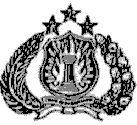 	BERITA ACARA EVALUASI KUALIFIKASIPENGADAAN JASA RIKKES BERKALA POLRI TA. 2016  Nomor : BAEK/   01   / I / 2016 / BiddokkesPada hari ini, Selasa  tanggal 12 Januari  s/d Rabu tanggal 13 Januari 2016 yang bertanda tangan dibawah ini :          N A M A                                             PANGKAT/NRP/NIP                  		JABATAN1.	HERIYANTO, AMK, SH, MH            AKP / 72060303  		            			KETUA2.	dr. VINA MAYA PUSPITA	               PENATA/198304152008012001		SEKRETARIS3.	ARI INDRA YANI, S.Si, Apt              PENDA / 198001281999032001         	 	ANGGOTAPokja ULP Pengadaan Barang/Jasa Biddokkes Polda Sulsel TA. 2016  telah melaksanakan rapat evaluasi Kualifikasi terhadap dokumen penawaran yang memenuhi syarat administrasi, tekhnis dan kewajaran harga sebanyak 2 (Dua) Perusahaan sebagai berikut :Selanjutnya Pokja Pengadaan sepakat untuk melanjutkan pada tahap klarifikasi dan pembuktian dokumen kualifikasi terhadap peserta  yang telah memenuhi syarat kualifikasi yaitu  :SUPRIMA MITRA ADIHUSADA.PT. KIMIA FARMA DIAGNOSTIKA.	Demikian Berita Acara Rapat Evaluasi Kualifikasi  ini dibuat sebenar-benarnya ditanda tangani oleh ketua dan anggota pokja pengadaan untuk dapat dipergunakan sebagaimana mestinya.Makassar,   13 Januari 2016TTDPokja ULP Pengadaan Barang/Jasa NONAMA PERUSAHAANEVALUASI KUALIFIKASIEVALUASI KUALIFIKASIEVALUASI KUALIFIKASIEVALUASI KUALIFIKASIEVALUASI KUALIFIKASIEVALUASI KUALIFIKASIEVALUASI KUALIFIKASIEVALUASI KUALIFIKASIKETNONAMA PERUSAHAANSIUP/SITU / IJIN LABNPWPAKTETDPPKPPAJAK THNPAJAK MASAKDKET1.SUPRIMA MITRA ADIHUSADAMSMSMSMSMSMSMSMS2.PT. KIMIA FARMA DIAGNOSTIKAMSMSMSMSMSMSMSMS-